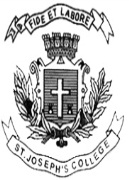 ST. JOSEPH’S COLLEGE (AUTONOMOUS), BENGALURU - 27B.A. ECONOMICS - V SEMESTERSEMESTER EXAMINATION: OCTOBER 2021(Examination conducted in March 2022)ECA DE 5218/ECA 5218 - Environmental EconomicsTime - 2 ½ hrs		                                     	               Max Marks - 70This question paper contains 1 printed page and three partsPart AAnswer any 10 questions							3*10 = 30Define the term externality.What is meant by a pessimist, with respect to population theory?What is the meaning of the terms reduce, reuse and recycle?What is meant by the term “anthropocentrism”?What is meant by the term “environment- poverty” nexus?Differentiate between weak and strong sustainability.What are the three causes for soil erosion?What is meant by the term “Limits to Growth”?What is the Environmental Kuznets curve?Differentiate between Cost Benefit Analysis and Cost effectiveness analysis.What is a public good?Discuss three limitations of environmental valuation.
PART BAnswer any 2 questions							5*2 = 10Discuss the energy crisis.Discuss the demographic transition theory.Discuss property rights and their links to market failure.Part CAnswer any 2 questions							15*2 = 3016. Discuss pollution and measures used to control it.17. Discuss the Total Environmental Valuation (TEV) framework.18. Discuss the link between population and the environment.